Race Records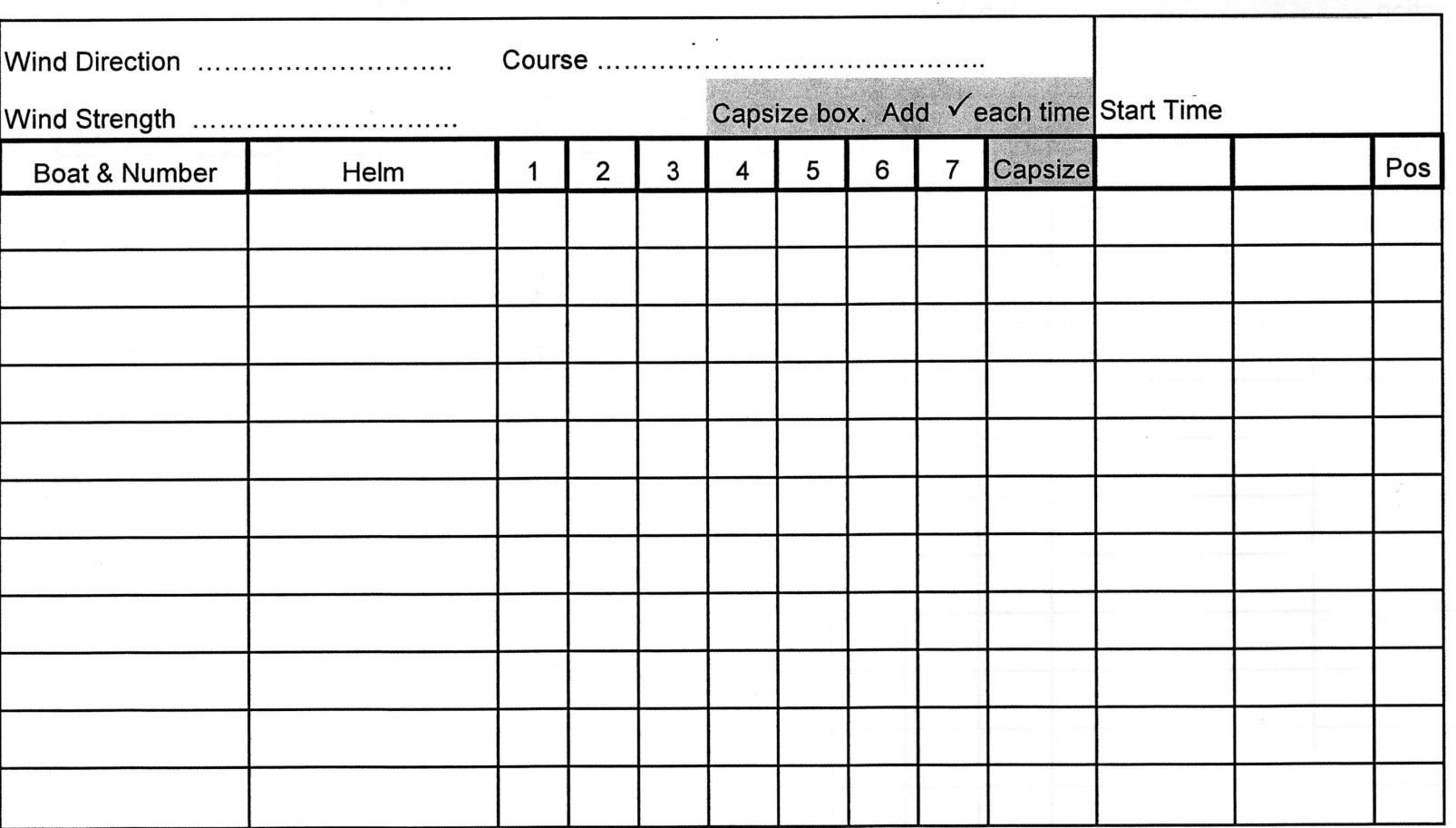 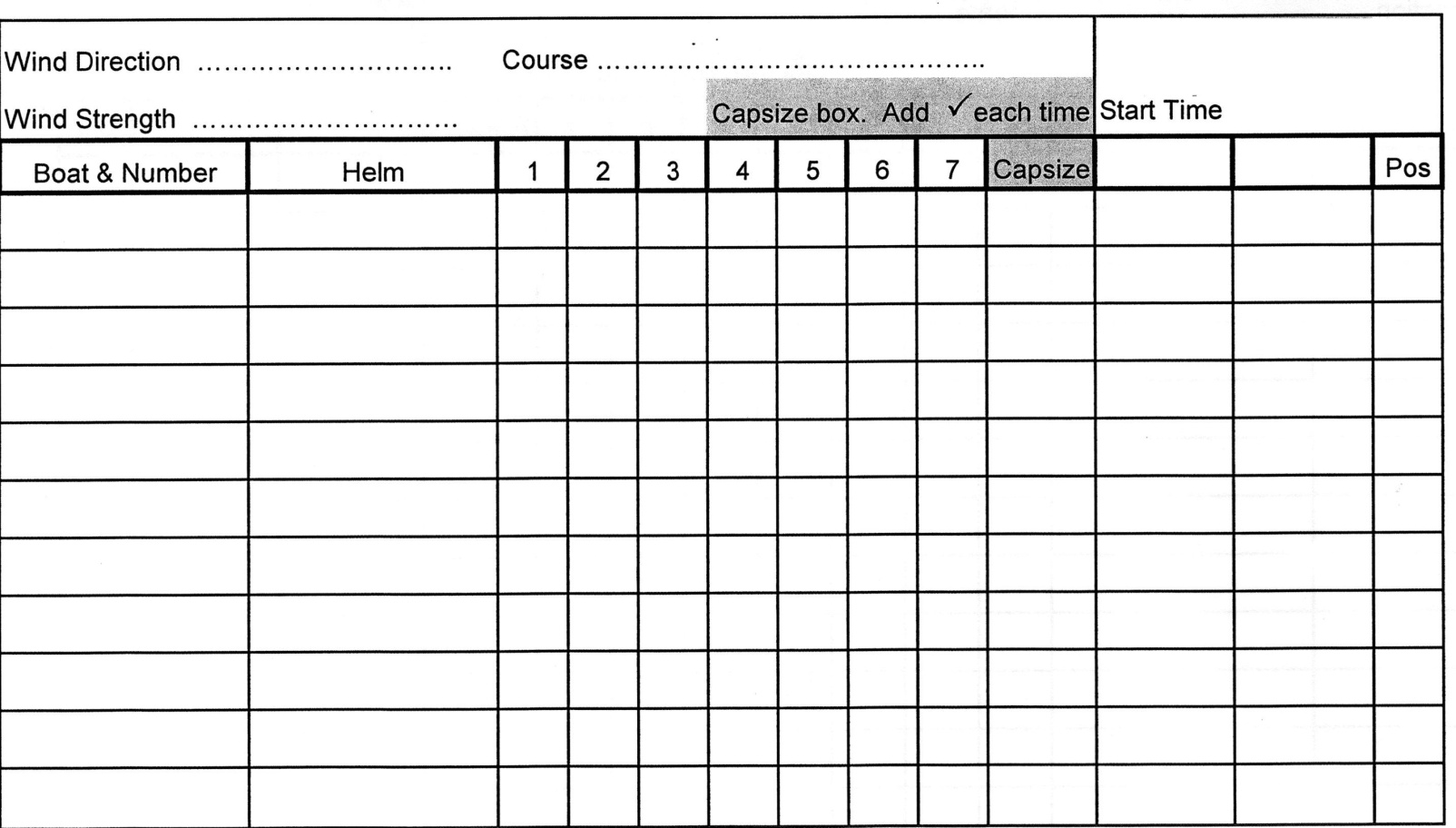 O.O.D......................Rescue.........................Date.........................